Wednesday 10th February 2021   YEAR 1Enjoy doing the activities listed.  The order to do them in is suggested below but you can change them to suit you. Please send me any work, photos or comments via Tapestry. Thank you. Cut the strips out and stick together to make a number line 0-50.Then jump in groups of 10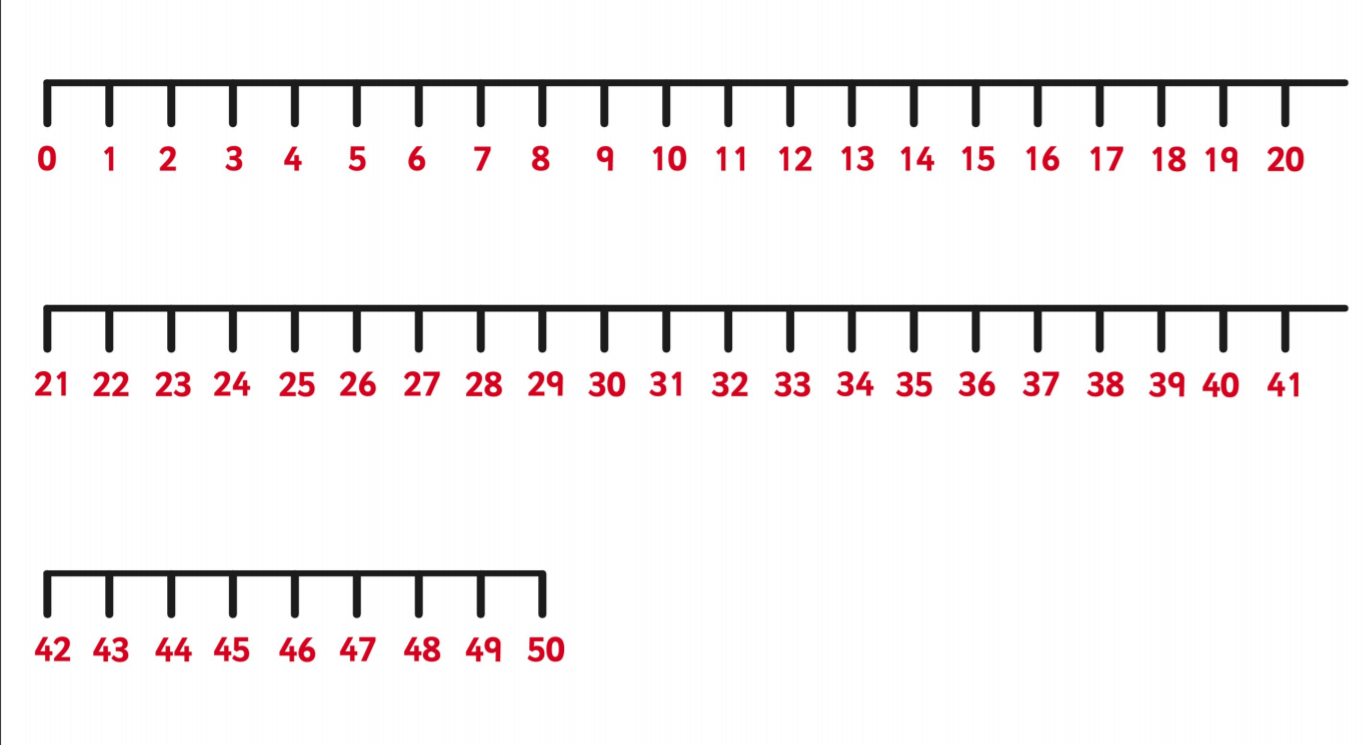 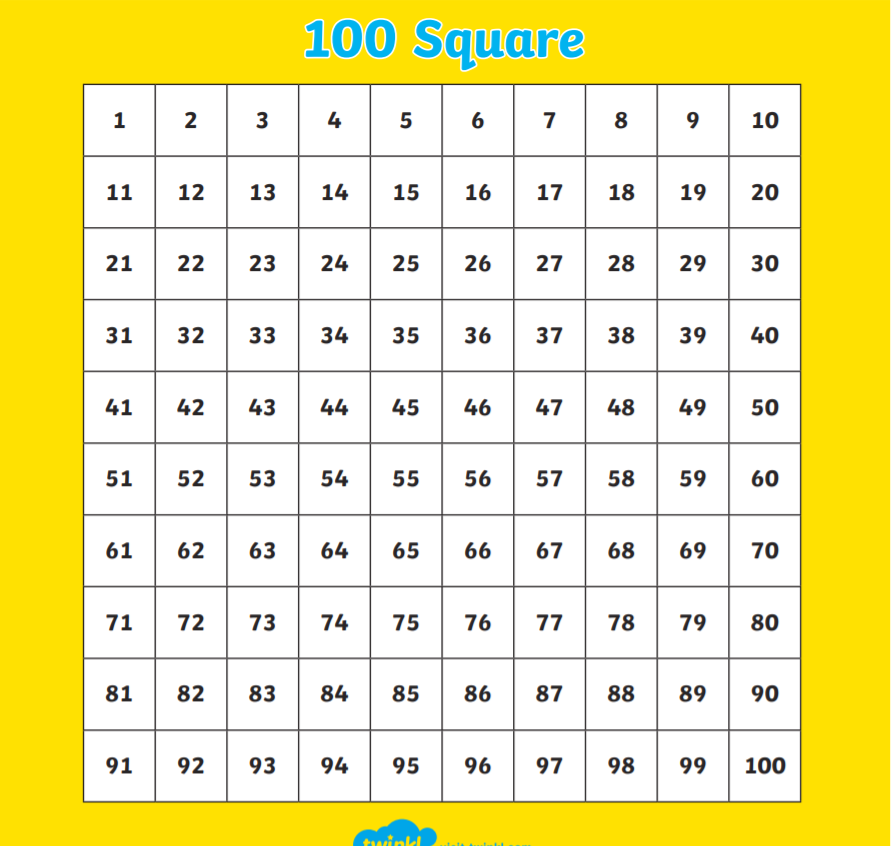 Maths Can I put objects into groups of 10?Can I count BACKWARDS in groups of 10 from 100?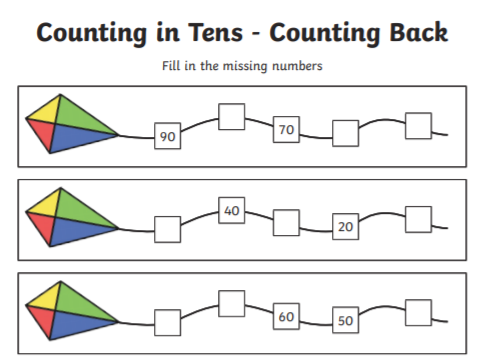 English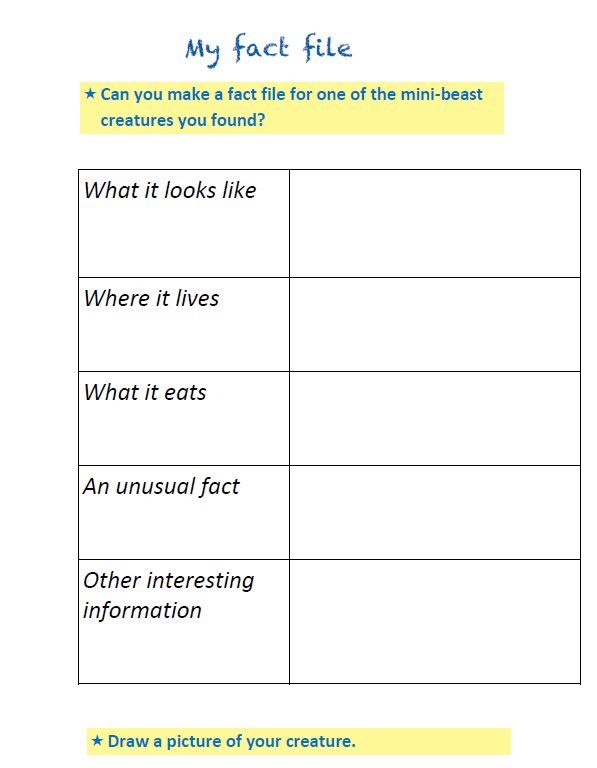 Phonics Can I read and write words containing the oi sound?Write the sound- be careful!   Remember the o sits on the line and the tail of the y goes below.oy____________________________________________________Write the words to match these pictures.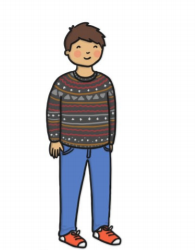 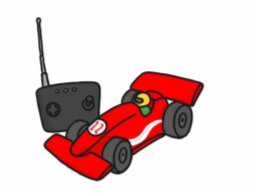 _________________                                              ________________________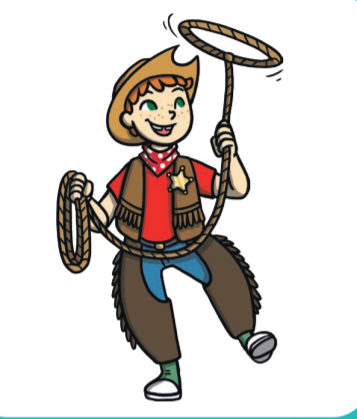 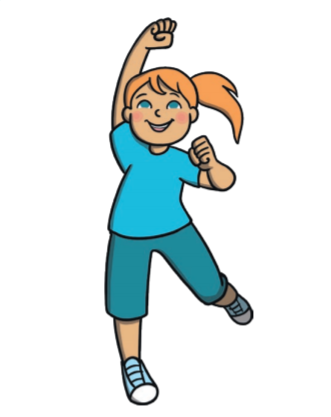 ________________                                 __________________Read the words containing oy 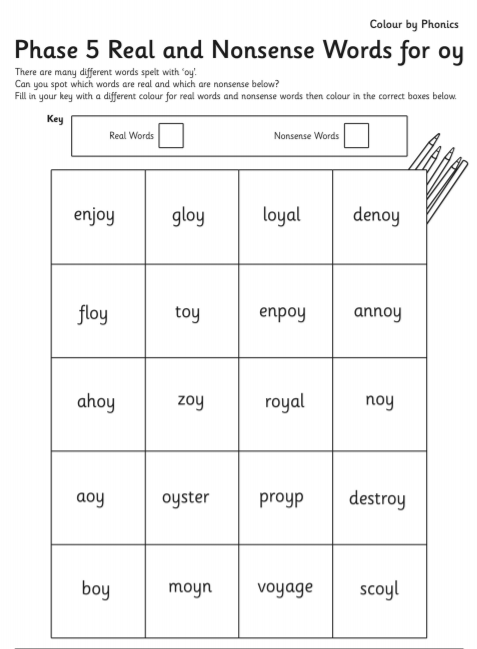 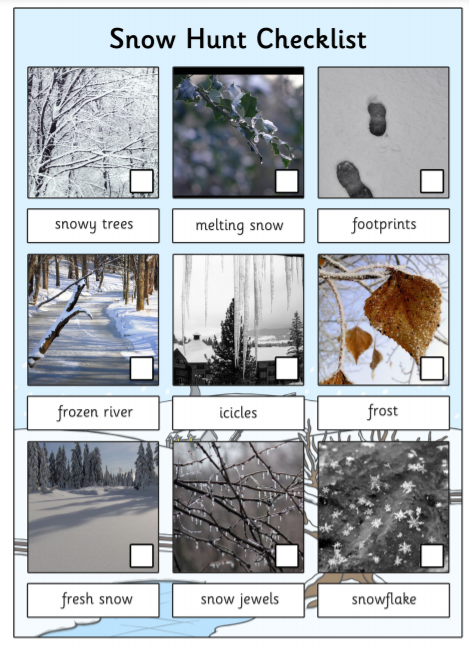 MORNINGLet’s get started  challengeHave a change from Joe  by trying out these! Make a choice to suit you and how you are feeling!https://imoves.com/the-imovement    Learning objective: All childrenCan I put objects into groups of 10?Can I count BACKWARDS in groups of 10 from 100?Last week you learnt how to count forwards in groups of 2, 5 and 10. This week we will be counting backwards in the same groups.We will also be learning how to share which will help you with division in year 2.For this lesson you may find it useful to have somethings to count with e.g. buttons, counters or even pairs of socks!IntroductionFirst a quick quiz!Finish the pattern:0   10   20   30  ___   ____    ____    _____    ___What’s missing?0   10   20   30   40   _____   60 70   What’s my mistake? Can you explain what I have done wrong?40   50    16    70    80   90    100Use the number line to count BACK in tens.Start at 20 and each time make a jump of 10.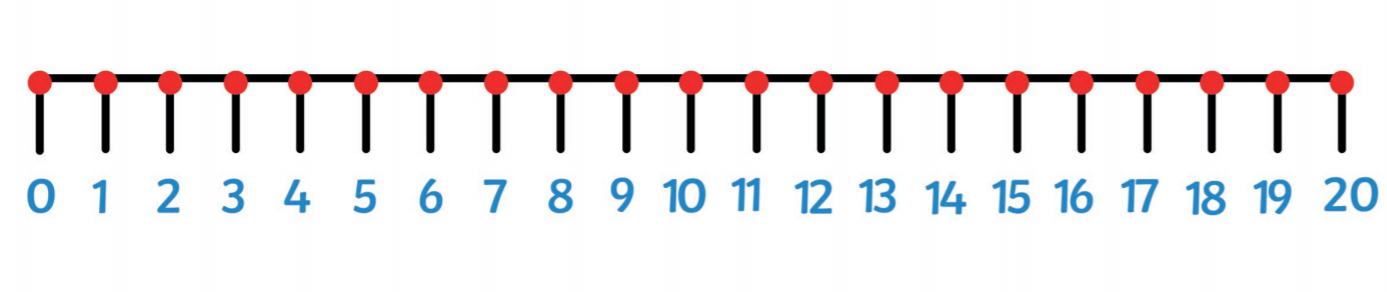 Can you continue counting BACK in jumps of 10 on the number line to 50 below?Top tip: when you count in tens the last digit will always be 0Which numbers do you land on?  Say them lots of times until they are fixed in your head.Now turn the number line over. Can you still say the numbers you would land on if you counted BACK in tens?Go to activity 1     OR If you would like another challenge try the same thing on a 100 square. This time colour the squares that you land on. What do you notice?What do you notice about the numbers? Are they the same as counting FORWARDS in tens?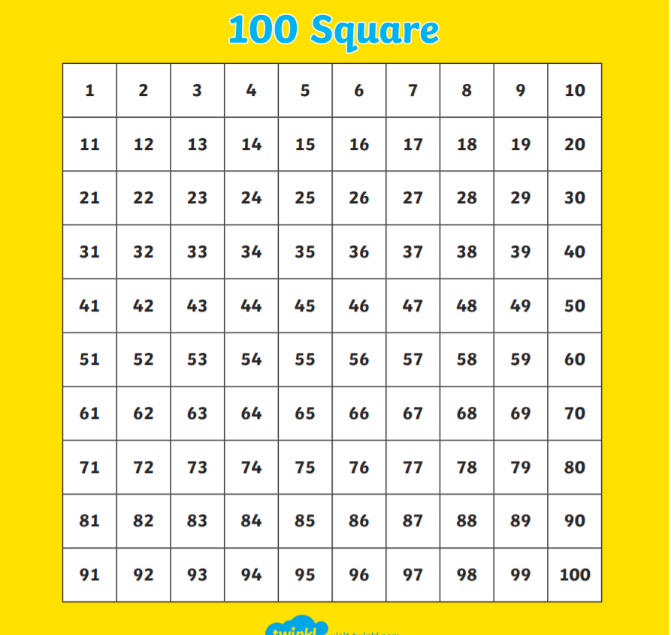  Can you count backwards in tens from 100?Activities All childrenGet out 20 counters (or similar) and put them into groups of 10. You may find it easier to put them in dishes. Start at 20 and count BACK  in 10’s as you take away a group  of ten at a time- until you end up at 020      10      0Repeat but this time start with 30 counters. Put into groups of ten and take way a group at a time. Count BACK in 10’s as you go until you have no objects left.30    20     10    0 Repeat and record your answers using the worksheet below.Top tip: use the 100 square to help you if you find it tricky to remember how to count back in tens. English Learning objective: Can I use the facts on the mind map to write a fact file about snails?IntroductionYesterday you finished a mind map about snails. Today you are going to use these facts to help you write a fact file. First think about where it lives. Have you got the answer on your fact file? Now say what you think the answer is in a full sentence.Next write it on page 15 of your pack. (The page is also copied below).Finally  check it.Activity:  Continue to fill in the fact file on page 15 of your pack (or below) and remember to use your mind map to help you.Remember think it, say it, write it, check itHandwriting/ spellings or phonicsLearning objective:Can I read and write words containing the oy sound?  Introduction On Monday you recapped this sound oioi can also be made with the diagraph oyread these words boy        enjoy      destroy         OR  test your reading on the oy power point Activities  Watch Mr Thorne does phonics   oyhttps://www.youtube.com/watch?v=aodJQr-WJLkNow complete the sheet below to write the oy   words.Finally check that you can read  oy words by sorting the real from the nonsense words (see sheet below)Lunchtime!AFTERNOON Reading Explore the work of Rob Biddolph, children’s author and illustrator. Use his You Tube videos  -Draw with Rob - to learn how to draw characters  http://www.robbiddulph.com/draw-with-rob PE  You have a choice - it may depend on the weather!Check out some new links below. Go for a walk or bike ride.https://www.nhs.uk/10-minute-shake-up/shake-upsDo a cosmic yoga session https://www.youtube.com/user/CosmicKidsYogahttps://www.youthsporttrust.org/primary-pe-activitiesStory/ yoga/ mindfulness activity  Have fun in the snow!  Can you catch a snowflake on your tongue?Can you make a snowman?Or go for a hunt in the snow (see idea sheet below) Additional notes for parents. There is an option to make spider biscuits in English tomorrow or  Friday (or leave until the holidays)The recipe in advance can be found here:https://www.bbcgoodfood.com/recipes/spider-biscuits 